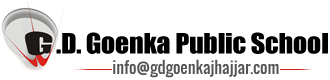 Dear Parents,Good morning! We are all together, in these hard times. This is not a holiday, but a time of anxiety for everyone. Keeping our fingers crossed, we should all pool our resources and face this challenge, to overcome this phase and look forward for brighter, healthier times for our kids. At the end of all our endeavours is the good health and mental well being of our children. We got to put them through exercise, prayers, games, academics engagement which leaves a positive impact. These times shall pass but they would be left with memories of the gainful homeliness of family and learning.We are stuck with the limitation of parents who do not have access to laptop, desktops and a sound internet connection.For junior classes, we are forwarding some videos and children to learn activities, dance etc.And for senior classes we are sending you access through different virtual platform where you could access their lessons. Help them to take a serious note of it.They have a lot of time for all pursuits you wish them to follow take the academics time seriously and rest assured that we shall overcome the loss, with our fruitful school calendar, in the year ahead. At this moment our children and your well being, alone is our utmost priority. Stay safeStay healthyRegardsPrincipal 